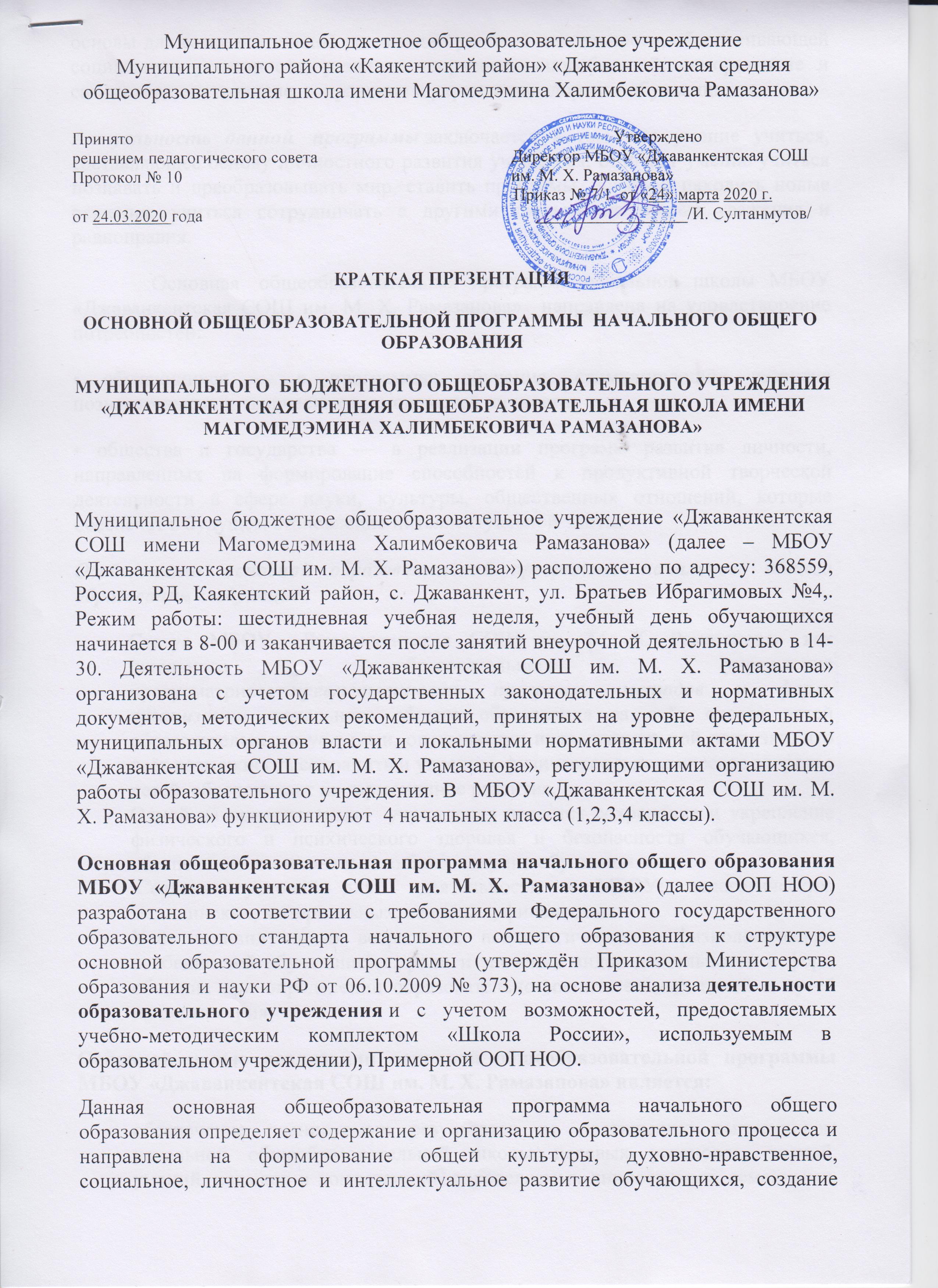 основы для самостоятельной реализации учебной деятельности, обеспечивающей социальную успешность, развитие творческих способностей, саморазвитие и самосовершенствование, сохранение и укрепление здоровья обучающихся.Актуальность данной  программы заключается в том, что умение учиться, составляющее основу личностного развития учащегося, означает умение учиться познавать и преобразовывать мир, ставить проблемы, искать и находить новые решения; учиться сотрудничать с другими людьми на основе уважения и равноправия.            Основная  общеобразовательная программа начальной школы МБОУ «Джаванкентская СОШ им. М. Х. Рамазанова»  направлена на удовлетворение потребностей:• обучающихся — в программах обучения, стимулирующих развитие познавательных и творческих возможностей личности;• общества и государства — в реализации программ развития личности, направленных на формирование способностей к продуктивной творческой деятельности в сфере науки, культуры, общественных отношений, которые обеспечат в будущем становление интеллектуальной элиты.Особенности  основной образовательной программы  начального общего образования следующие:Статус МБОУ «Джаванкентская СОШ им. М. Х. Рамазанова» как школьного образовательного учреждения предусматривает преемственность программ, методов и форм  организации  начального общего образования за счёт охвата детей образовательными услугами, оптимизации интеллектуальной нагрузки, что даёт возможность сохранить и укрепить физическое и психическое здоровье детей, обеспечивает их гармоничное развитие.Одной из приоритетных   учреждения является сохранение и укрепление физического и психического здоровья и безопасности обучающихся, обеспечение эмоционального благополучия обучающихся. Создание условий для  деятельности в МБОУ: педагогических, медицинских, материальных, кадровых, финансовых.Учёт индивидуальных возрастных, психологических и физиологических особенностей обучающихся, роли и значения видов деятельности и форм общения при определении образовательно-воспитательных целей и путей их достижения.Основной целью реализации основной общеобразовательной программы МБОУ «Джаванкентская СОШ им. М. Х. Рамазанова» является:обеспечение планируемых результатов по достижению выпускником начальной общеобразовательной школы целевых установок, знаний, умений, навыков и компетенций, определяемых личностными, семейными, общественными, государственными потребностями и возможностями ребёнка младшего школьного возраста, индивидуальными особенностями его развития и состояния здоровья; достижение планируемых результатов в соответствии с ФГОС и на основе учебных программ по предметам на основе используемого УМК «Школа России».Задачами  реализации  основной общеобразовательной программы НОО МБОУ «Джаванкентская СОШ им. М. Х. Рамазанова» являются:Создание педагогических условий, обеспечивающих не только успешное образование на данной ступени, но и широкий перенос средств, освоенных в начальной школе, на следующие ступени образования и во внешкольную практику.Сохранение и укрепление физического и психического здоровья и безопасности обучающихся, обеспечение эмоционального благополучия обучающихся.Обеспечение регулирования различных аспектов освоения метапредметных умений, т.е. способов деятельности, применимых в рамках, как образовательного процесса, так и при решении проблем в реальных жизненных ситуациях.Обеспечение воспитания, социально-педагогической поддержки становления и развития высоконравственного, ответственного, творческого, инициативного, компетентного гражданина России.Обеспечение формирования универсальных учебных действий, как в учебной, так и в личностной, коммуникативной, познавательной, регулятивной сферах, обеспечивающих способность к организации самостоятельной деятельности обучающегося.Обеспечение познавательной мотивации обучающихся, готовность и способность к сотрудничеству и совместной деятельности ученика с учителем, одноклассниками, формирование основ нравственного поведения.Обеспечение возможностей для продолжения социально-личностного развития ребёнка, появления осознанных представлений об окружающем мире, о себе, о нравственно-этических нормах общества.Формирование готовности и способности обучающихся к рефлексии – важнейшему качеству, определяющему направленность на саморазвитие и реализацию творческого потенциала.Введение в педагогический процесс разных видов детского творчества (игры разные, проектная деятельность и др.)В основе реализации основной общеобразовательной программы начального общего образования лежит системно-деятельностный подход, который предполагает:воспитание и развитие качеств личности, отвечающих требованиям информационного общества, инновационной экономики, задачам построения российского гражданского общества на основе принципов толерантности, диалога культур и уважения его многонационального состава;переход к стратегии социального проектирования и конструирования на основе разработки содержания и технологий образования, определяющих пути и способы достижения социально желаемого уровня (результата) личностного и познавательного развития обучающихся;ориентацию на достижение цели и основного результата образования — развитие личности обучающегося на основе освоения универсальных учебных действий, познания и освоения мира;признание решающей роли содержания образования, способов организации образовательной деятельности и учебного сотрудничества в достижении целей личностного и социального развития обучающихся;учёт индивидуальных возрастных, психологических и физиологических особенностей обучающихся, роли и значения видов деятельности и форм общения при определении образовательно-воспитательных целей и путей их достижения;обеспечение преемственности дошкольного, начального общего образования;разнообразие индивидуальных образовательных траекторий и индивидуального развития каждого обучающегося (включая одарённых детей и детей с ограниченными возможностями здоровья), обеспечивающих рост творческого потенциала, познавательных мотивов, обогащение форм учебного сотрудничества и расширение зоны ближайшего развития.Таким образом, основными принципами построения  ООП НОО  являются:индивидуализация и дифференциация;гуманизацияи культуросообразность;целостность и вариативность;преемственность;системность;открытость, творчество.Методической основой является  совокупность современных методов и приемов обучения и воспитания, реализуемых в   УМК «Школа России». Учебники  эффективно дополняют рабочие и творческие тетради, словари, книги для чтения, методические рекомендации для учителей, дидактические материалы, мультимедийные приложения.Разработанная основная общеобразовательная программа НОО предусматривает:достижение планируемых результатов освоения основной общеобразовательной программы начального общего образования всеми обучающимися. В начальной школе все начальные классы   обучаются по УМК «Школа России».Выявление и развитие способностей обучающихся, в том числе одарённых детей, через организацию общественно- полезной деятельности, в том числе социальной практики, с использованием возможностей образовательных учреждений дополнительного образования детей.Организацию интеллектуальных и творческих соревнований, проектно-исследовательской деятельности.Участие обучающихся, их родителей (законных представителей), педагогических работников и общественности в проектировании и развитии внутришкольной социальной среды.Использование в образовательном процессе современных образовательных технологий деятельностного типа (информационные технологии; проектно-исследовательские и др.)Возможность эффективной самостоятельной работы обучающихся при поддержке педагогических работников.Включение обучающихся в процессы познания и преобразования внешкольной социальной среды для приобретения опыта реального управления и действия.Портрет выпускника начальной школы:любящий свой народ, свой край и свою Родину;уважающий и принимающий ценности семьи и общества;любознательный, активно и заинтересованно познающий мир;владеющий основами умения учиться, способный к организации собственной деятельности;готовый самостоятельно действовать и отвечать за свои поступки перед семьей и обществом;доброжелательный, умеющий слушать и слышать собеседника, обосновывать свою позицию,  высказывать свое мнение;выполняющий правила здорового и безопасного для себя и окружающих образа жизни,способный критически воспринимать себя и окружающую действительность.В соответствии с требованиями ФГОС   ООП НОО  МБОУ «Джаванкентская СОШ им. М. Х. Рамазанова» содержит следующие разделы:пояснительная записка;планируемые результаты освоения обучающимися основной общеобразовательной программы начального общего образования на основе ФГОС и учебных программ;примерный учебный план на основе РБУП;программа формирования универсальных учебных действий у обучающихся на ступени начального общего образования на основе ФГОС и с учетом реализуемых педагогических технологий;программы отдельных учебных предметов, курсов;программа духовно-нравственного развития, воспитания обучающихся на ступени начального общего образования;программа формирования культуры здорового и безопасного образа жизни;программа коррекционной работы;система оценки достижения планируемых результатов освоения  ООП НОО.Рабочие программы по учебным дисциплинам  УМК «Школа  России» 2019-2020 учебный годУчебная дисциплинаАвторучебников1 класс2 класс3 класс4 классАзбукаВ.Г.Горецкий+---Русский языкВ.П.Канакина++++Литературное чтениеЛ.Ф.Климанова,+ + ++Английский языкВ.П.Кузовлев-+++ОРКСЭ Основы исламской культурыД.И.Латышина--          +МатематикаМ.И. Моро++++Окружающий мирА.А. Плешаков++++Музыка Е.Д. Критская,  + + + +Изобразительное искусствоЛ.А. Неменская + + + +Физическая культураВ.И.Лях++++ТехнологияЕ.А.Лутцева + + + +